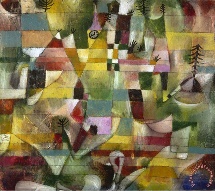 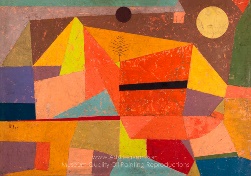 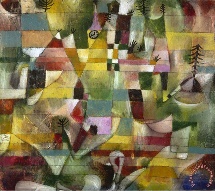 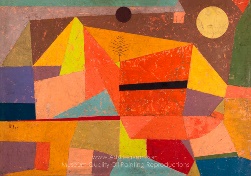 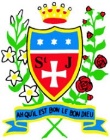 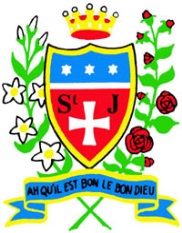 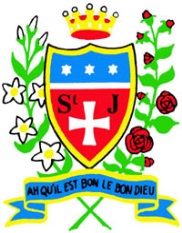 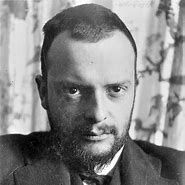 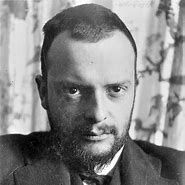 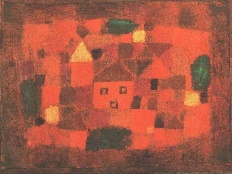 ColourColourColourART – Spring TermYear: 2Unit Title: Colour – Green Spaces